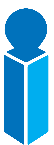 会社・団体名：所  在  地 ：代 表 連 絡 先：T E L ：FAX：E-mail：参加者氏名参加者氏名所属・役職E-mailE-mail